Julian Jahanpour 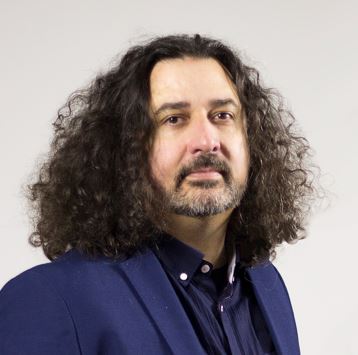 ActorDate of birth 	 July 4th 1973Nationality 		 BritishNIE 			 X2301339MAddress 		 Rambla del Poblenou 100, 2, 1TEL  			+34 635104581Email 			 jjahanpour@gmail.com TRAINING THEATRE COLLEGE, Henley on Thames LONDON ACADEMY OF MUSIC AND DANCE FILM & TVLOGIC x HITRECORD: DO WHAT YOU LOVE, Music Video Short, HitRecordBAND TOGETHER WITH LOGIC, TV Special, HitRecordTHE UNSTRUMENT (Carmelo), Libre Albedrio Films OPENING SCHOOL (waiter), Bausan Films THEATRE TITLE OF SHOW, Jocular Theatre ALICE IN WONDERLAND, Escapade Theatre FAUST FOOD, Tremayne Theatre co. 6 CHARACTERS IN SEARCH OF AN AUTHOR, 12x12 Theatre co. THE SNAPPING TURTLE’S LAMENT, Jocular theatre THE TRIAL, 12x12 Theatre co. GHETTO, 12x12 Theatre co. A MIDUMMER NIGHT’S DREAM, 12x12 Theatre co. BRAVE NEW WORLD, 12x12 Theatre co.  VOLPONE, 12x12 Theatre co. SCHOOL DAYS, Open Theatre, Eina d’Escola JAMES AND THE GIANT PEACH, Apollo Theatre, Oxford JOSEPH AND THE AMAZING TECHNICOLOUR DREAMCOAT, The Hexagon, Reading PADDINGTON BEAR’S MAGICAL MUSICAL, The Hexagon, Reading LANGUAGES ENGLISH (native), SPANISH, CATALAN SKILLS actor, piano, comedy